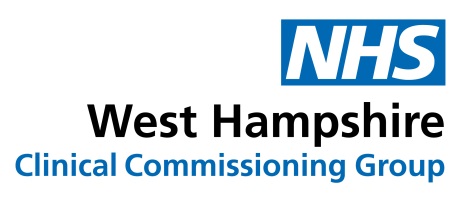 IRON DEFICIENCY ANAEMIA Guidance and referral formFor referral to the Royal Hampshire County Hospital IDA clinicSend to fax 01962825196From November 2017 refer on e-referrals serviceIf the patient has blood loss or symptoms of gastro-intestinal disease investigate as appropriate to their presentation (this clinic is not appropriate). The IDA clinic is for asymptomatic patients with iron deficiency as confirmed below:Male:  				Hb <130g/L and/or ferritin <30Female (without menorrhagia): 	Hb <120g/L and/or ferritin <30Please ensure the following tests have been sent:	FBC					Ferritin				 (before starting on oral iron)	eGFR					tTG					Urine dipstick (for haematuria	Is patient fit for bowel prep? The NPSA requires that as the requesting physician you:1. Are satisfied that there are no contraindications to or risks from bowel prep in this patient   	Y / N 2. Are satisfied the patient will understand the instructions for the bowel prep			Y / N Age >80 yrs					Y / N Myocardial infarction within the last 6 weeks	Y / N 	Diabetic on Insulin		Y / N Unstable Angina				Y / N 	Diabetic on oral medication	Y / N CVA within the last 6 weeks			Y / N Uncontrolled cardiac failure			Y / N 	Is patient on anticoagulant/										antiplatelet agent		Y / N Respiratory impairment limiting activity		Y / N 	If so, why:     Significant renal impairment (eGFR <30	)	Y / N 		Atrial fibrillation		Y / N Malignancy					Y / N 		Venous thromboembolism Y / N Significant limitation to mobility			Y / N 		Metallic heart valve	Y / N If yes to any of the above, the patient may only have Gastroscopy initially, followed by further assessment.Significant medical history		(Please give details of any Yes above)ProblemsActiveSignificant PastAllergiesNo allergies recorded. List current medication:MedicationAcuteDate 			SignedThe patient will be sent an appointment for the iron deficiency anaemia clinic within two weeks. Following triage they may be sent straight to endoscopy.  Please provide a telephone number that can be used to contact the patient within the next few days.  Incomplete forms or those where the criteria are not fulfilled will be returned.Patient DetailsGP Practice DetailsName: Surgery: Address:Surgery address: Phone: Surgery Phone: NHS Number: Referrer:       DateProblemAssociated TextDate EndedDateProblemAssociated TextDate EndedDrugDosageQuantityLast Issued On